ワークシート　「はっきり断ろう1」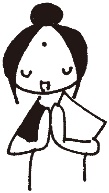 　　　　　　　　　　　　　　　　　　　　　　　　　　　　　年　　　　組　　　　番　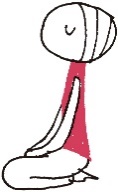 　　　　　　　　　　　　　　　　　　　　　　　　氏名　　　　　　　　　　　　　　　【１】断る場面カードロールプレイ台本 リアルに場面を想像しながら演じてみよう　  A：「あのね、　　　　（下線部分のセリフを入れる）                   ?」    B：「　　（①はっきりと断り、②できない理由を述べる　）　　　　　　　　　」A：「　（もう一度頼んでみる）　　　　　　　　　　　              　　」B：「　（③代わりの案を伝える）　　　　　　　　　　              　　　」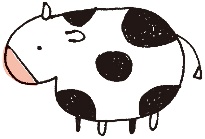 場面１テストの前の日に友達に、「ノートを貸してほしい」と頼まれた。場面２】放課後用事がある日に、中学校の先輩から「これから遊ぼう」と誘われた。場面３体調が悪くて早く帰りたい時に、友達が「一緒に帰りたいから、放課後の委員会が終わるまで待ってほしい」と頼まれた。場面４隣のクラスの友達に、「次の時間、理科の教科書を貸して欲しい」と頼まれたが、自分のクラスも、次の授業は理科だ。」場面５先生に「昼休みに職員室まで、自習課題を取りに来るように」言われたが、昼休みは部活動のミーティングがある。場面６『そのＣＤを貸してほしい』と、持っていたＣＤを見て頼まれたが、このＣＤは別の友達から借りたもので、又貸しはできない。